                                  PERSON SPECIFICATION 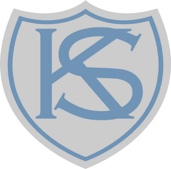 ESSENTIAL DESIRABLE KNOWLEDGE   Knowledge of the latest educational approaches and techniques to raising student achievement that reach across subject areas   Knowledge of the latest developments in safeguarding policies including at the wider national perspective and recognised best practice   Knowledge of a range of effective attendance, behaviour, achievement and safeguarding quality assurance practices and procedures   Understanding of responsibilities of the Deputy Headteacher in ensuring compliance with Health and Safety Legislation   Understanding of effective budget planning and resource deployment  Detailed knowledge of the national curriculum, exam specifications and Ofsted frameworks   To have substantial experience of safeguarding procedures  Should have or be working towards the NPQHSKILLS ABILITIES AND EXPERIENCE   Excellent classroom practitioner   A leader of learning demonstrating, promoting and encouraging outstanding classroom practice   Proven track record of highly effective senior leadership role   Highly effective relationships with students, parents and staff   Evidence of strategic planning to raise standards for school improvement   Proven track record of leading and managing whole school strategies   Experience of leading and line managing a significant team   High level verbal and written communication skills including use of ICT   Ability to articulate a vision and put this into practice   Ability to model exemplary skills and behaviour, including through training or mentoring others   Ability to effectively use data, assessment and target setting to raise standards and address weaknesses   Ability to organise, plan, prioritise and delegate effectively    Willingness to instruct and direct others and the confidence to bring a level of challenge when required   Experience of offering challenge and support to improve performance   To have taken an active role in school self-evaluation and development planning   To have had responsibility for policy development and implementation   Experience of working with a governing body PERSONAL QUALITIES   A commitment to securing the best outcomes for all students and promoting the ethos and values of the school   An exemplary role model to staff and students at all times   Proactive approach to initiating and implementing change   Emotional intelligence and empathy   Resilience and ability to work under pressure   Openness to adopting new ideas and approaches and a proactive approach to implementing these   Positive outlook with the ability to motivate and inspire others   Flexibility in approaches to tasks and activities   Self-awareness / reflectiveness and willingness to learn from mistakes   Ability to remain calm under pressure and to manage conflict or challenging conversations in a professional manner   Willingness, desire and confidence to take ownership when required   Commitment to maintaining confidentiality at all times TRAINING AND PROFESSIONAL DEVELOPMENT (OF SELF AND OTHERS)   Commitment to personal professional development and improvement   Experience of developing staff both in own team and across the school   Capacity to apply a range of approaches to motivate and develop others   Patience, support and commitment  NPQH qualification or working towards.PROFESSIONAL QUALIFICATIONS   A degree in a relevant subject   A DfE recognised teaching qualification  Relevant higher -level qualification OTHER   A good sense of humour   A good attendance record 